7 жестов, которые заставят аудиторию вас слушатьСогласно недавнему исследованию, спикеры самых популярных лекций TED делают в среднем 465 жестов руками во время своего выступления (в менее популярных лекциях количество жестов достигает 272). Но недостаточно просто много махать руками — можно использовать жесты, которые будут подкреплять ваши слова.«Я убежден(а)»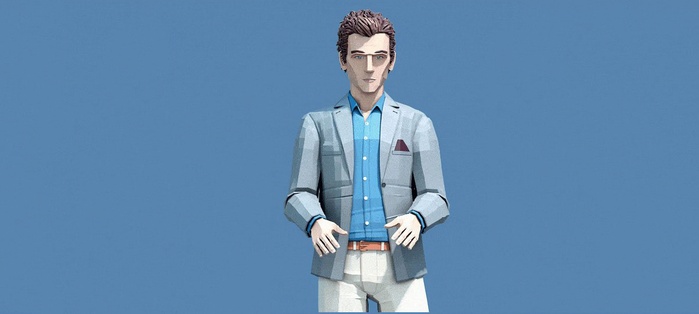 Почему этот жест эффективен: антрополог Дэвид Гивенс обнаружил, что он демонстрирует решительность, как у людей так и в животном мире.Когда лучше использовать: когда вы знаете, о чем говорите и даете четкую установку.«Я открыт(а)»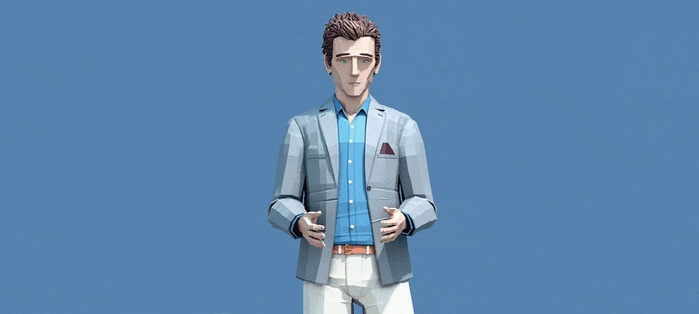 Почему этот жест эффективен: авторы книг о языке тела Барбара и Алан Пиз объясняют, что открытые ладони ассоциируются у людей с искренностью и честностью. Так вы показываете аудитории, что вам нечего скрывать.Когда лучше использовать: когда вы хотите быть полностью откровенными со своей аудиторией. Вы выкладываете все, что у вас есть, и идете навстречу слушателям.«Я уверен(а) в себе»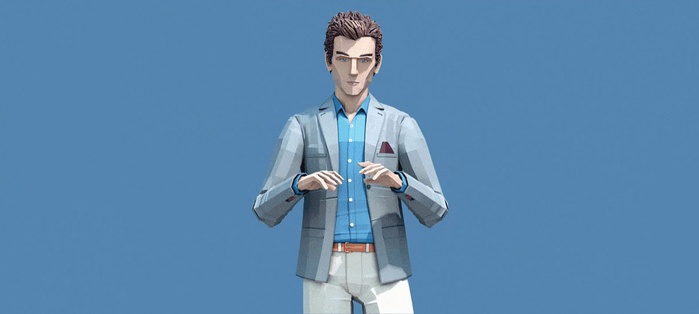 Почему этот жест эффективен: ладони, направленные друг к другу, демонстрируют силу и глубокие мыслительные процессы, например, решение проблем.Когда лучше использовать: когда вы собираетесь показать знания по какой-либо тематике.«У меня есть грандиозная идея»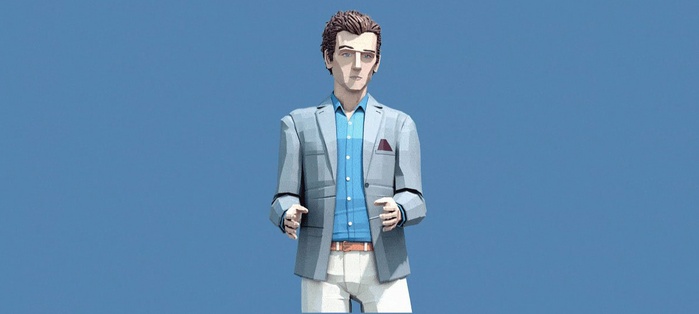 Почему этот жест эффективен: эксперт по языку тела, доктор Кэрол Кинси Гоман, утверждает, что такой жест показывает некую грандиозную задумку и передает ваш энтузиазм окружающим.Когда лучше использовать: когда вы хотите сообщить какую-то революционную мысль.«Вот как обстоят дела»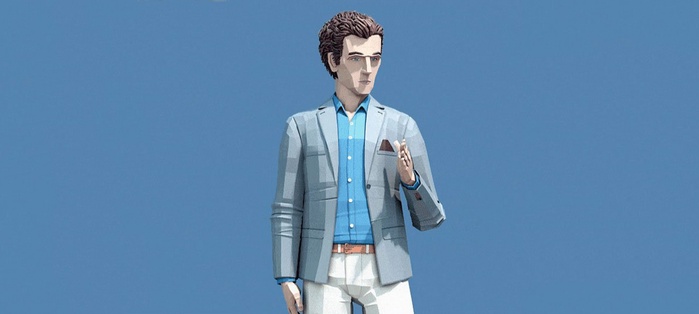 Почему этот жест эффективен: с его помощью можно придать абстрактной идее четкую и непоколебимую форму. Вы буквально передаете физическое послание аудитории.Когда лучше использовать: когда вы хотите донести конкретную мысль или выразить четкую позицию по поводу чего-либо.«Я говорю от чистого сердца»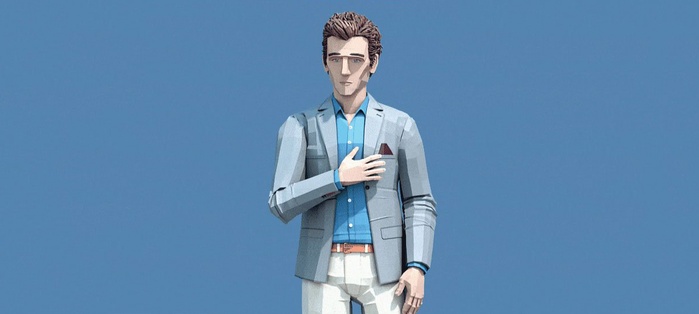 Почему этот жест эффективен: исследователи обнаружили, что подобный жест вызывает доверие и демонстрирует искренность.Когда лучше использовать: когда вы искренне верите в то, что говорите, и хотите показать это окружающим.«Счет на пальцах»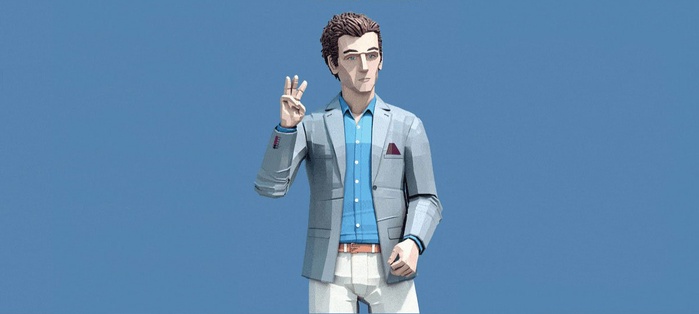 Почему этот жест эффективен: он помогает слушателям лучше запоминать пункты, которые вы перечисляете, и является невербальным якорем, подкрепляющим ваши слова.Когда лучше использовать: когда вам нужно выделить несколько важных пунктов и вы не хотите, чтобы аудитория потеряла ход ваших мыслей. Источник:https://www.entrepreneur.com/article/318971